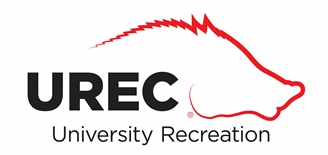 Social Media Manager                                                                                                                    Position Description:  To serve as the social media strategist in the department of University Recreation aimed at engaging various audiences across multiple social media platforms. Specific Responsibilities:Assist the department with social media marketing techniques to increase visibility, participation, and traffic to our social media platforms. Monitor trends on campus and appropriately apply that knowledge to increasing our presence on campus through social media. Coordinate and attend tabling events on campus to increase awareness and engagement of student populationAttend on-campus events and act as a liaison for University Recreation to interact with and gauge student interests as assignedStrategize with the marketing team to plan the social media calendar Track and prepare monthly analytics report to marketing teamAttend mandatory and optional professional development and marketing staff in-service opportunitiesAttend mandatory and optional professional development and marketing staff in-service opportunitiesMinimum Qualifications: Current University of Arkansas studentMust possess Pediatric & Adult First Aid, CPR, and AED certification or be able to obtain certification within 40 days of hire (UREC will provide a certification opportunity, if needed)Possesses knowledge and experience in the tenets of traditional marketing. Marketing degree is welcomed but not required with relevant work experience.Displays in-depth knowledge and understanding of social media platforms, their respective participants (Facebook, Twitter, Instagram, YouTube, Pinterest etc.) and how each platform can be deployed in different scenarios.Maintains excellent writing and language skills.Required License(s), Certification(s), & Background Checks:Pediatric & Adult First Aid, CPR, and AED certification or be able to obtain certification within 40 days of hire (UREC will provide a certification opportunity, if needed)Preferred Qualifications:  Maintains a working knowledge of principles of SEO including keyword research and Google Analytics. Considerable experience with content and lead generation in the field of social mediaUnderstanding of and ability to interpret various metrics associated with social media analyticsExcellent interpersonal communication skills and the ability to generate genuine interactions with college-aged studentsGeneral understanding with photography principles and their applications with regard to social media postsPhysical Activities Associated with this Position:The following physical activities are associated with the position and will be performed with or without an accommodation. All individuals are encouraged to apply.Feeling, manipulating items with fingers, grasping, hearing talking- ConstantlyRepetitive motion, sitting, walking- FrequentlyBalancing, climbing, crawling, crouching, driving, kneeling, lifting, pulling, pushing, reaching, handling of sharp tools, standing, stooping- OccasionallySedentary work. Exerting up to 10 pounds of force occasionally and/or negligible amount of force frequently or constantly. Visual Acuity: Employee is required to have close visual acuity to perform an activity such as: preparing and analyzing data and figures; transcribing; viewing a computer terminal; extensive reading; and/or visual inspection at distances close to the eyes.Skills Obtained:Enhance customer service skills Improve efficiency in time and project management. Develop sound client communication and design presentation skills. Expand social media knowledge and techniques.Expand personal portfolio. Work Schedule & Compensation: 12-15 hours per week; variable schedule that may include morning, evening, weekend, and holiday shifts; $12/hourSupervision:  This position is supervised by the assistant director of marketing and public relations in UREC.Application Process:  Applicants must apply through http://jobs.uark.edu.  Deadline to apply is <insert date>.